MÅNEDSPLAN AVDELING: LØVENETEMA: TILVENNING /RELASJONER/ VENNSKAPMÅL: Tett oppfølging på det enkelte barm.Hilsen Auglendbarnehagene/ Hillevåg/ LøveneUkeMandagTirsdagOnsdagTorsdagFredag35Tilvenning og sangsamling.MUSIKKSAMLING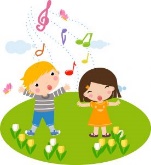 Språksamling i to grupper om vennskap.1.9Forming. Vi vurderer barnegruppen.2.9Språksamling i to grupper om vennskap.365.9Tilvenning og sangsamling. 6.9MUSIKKSAMLING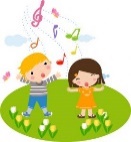 7.9Språksamling i to grupper om vennskap.8.9  Forming, vi ser om barnegruppen er  «moden»       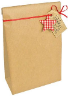 9.9Språksamling i to grupper om vennskap.3712.9TURDAG i nabolaget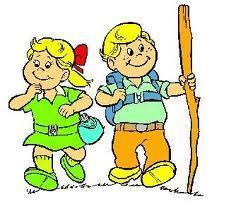 13.9MUSIKKSAMLING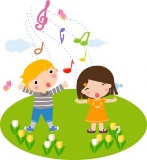 14.9Språksamling i to grupper om vennskap og glede.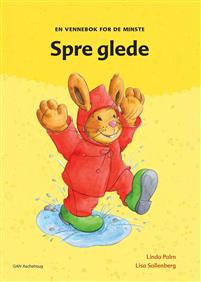 16.9.  Forming i to grupper16.9Språksamling i to grupper om vennskap og glede.Vicente 2år3819.9.  TURDAG                         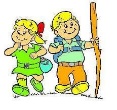 20.9MUSIKKSAMLING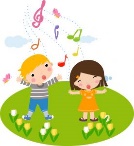 .21.9Språkgrupper i to om vennskap og glede.22.9Forming i to grupper.Bente har ferie.23Språksamling i to grupper om vennskap og glede.3926.9TURDAG .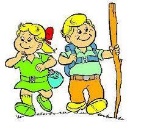 27.9MUSIKKSAMLING.28.9FORELDREMØTE KL 19.00-20.3029.9Formingsgrupper 30.9Språksamling i to grupper om vennskap og glede.